长春至双阳公路（鹿乡至双营子连接线及双营子乡市政段）工程监理选定项目招  标  文  件招标项目编号:DQZB2024-802-1招  标  人：长春市双阳区交通运输局（盖章）招标代理人：吉林鼎企项目管理集团有限公司（盖章） 二〇二四年六月第一部分 	招标公告项目概况长春至双阳公路（鹿乡至双营子连接线及双营子乡市政段）工程监理选定项目的潜在投标人应在“政采云”平台（https://www.zcygov.cn/）获取（下载）招标文件，并于2024年07月22日13点 30分（北京时间）前递交投标文件。一、项目基本情况项目编号：DQZB2024-802-1项目名称：长春至双阳公路（鹿乡至双营子连接线及双营子乡市政段）工程监理选定项目预算金额：238.6143万元最高限价：238.6143万元采购需求：本项目施工为长春至双阳公路（鹿乡至双营子乡连接线）【双营子乡市政段】工程、长春至双阳公路（鹿乡至双营子连接线），对以上市政工程施工及公路工程施工进行全过程现场监理；质量标准符合国家标准《建设工程监理规范》、《建设工程监理规范实施细则》及地方相关标准的要求。合同履行期限：计划开工时间2024年07月26日，计划竣工时间2024年11月30日，共128日历天。本项目不接受联合体投标。二、申请人的资格要求：1.满足《中华人民共和国政府采购法》第二十二条规定；本项目为非专门面向中小企业的采购项目。2.落实政府采购政策需满足的资格要求：执行《政府采购促进中小企业发展管理办法》（财库〔2020〕46号）、《关于政府采购支持监狱企业发展有关问题的通知》（财库〔2014〕68号）、《关于促进残疾人就业政府采购政策的通知》（财库〔2017〕141号）、《关于调整优化节能产品、环境标志产品政府采购执行机制的通知》（财库〔2019〕9号）等。3.本项目的特定资格要求：3.1 投标人须在中华人民共和国境内注册，具有独立法人资格，具有有效营业执照，符合政府采购政策落实文件的要求。3.2 资质要求：投标人须具备建设行政主管部门颁发的工程监理综合资质或同时具备公路工程监理乙级以上和市政公用工程监理乙级以上资质。3.3 财务要求：投标人参加采购活动应当提交反映其财务状况、依法缴纳税收和社保保障资金情况的资格条件承诺函。3.4 信誉要求：（1）拒绝列入政府取消投标资格记录期间的企业或个人投标；（2）未被工商行政管理机关在全国企业信用信息公示系统（www.gsxt.gov.cn）中列入严重违法失信企业名单；（3）未被最高人民法院在“信用中国”网站（www.creditchina.gov.cn）或各级信用信息共享平台中列入失信被执行人名单；（4）在近三年（2021年01月01日至2023年12月31日）内投标人或其法定代表人、拟委任的总监理工程师未在“中国裁判文书网”(wenshu.court.gov.cn)上有行贿犯罪行为。3.5总监理工程师：须具备建设行政主管部门颁发的且已在本单位注册的市政公用工程专业和公路工程专业国家注册监理工程师1人或市政公用工程专业和公路工程专业国家注册监理工程师各1人。3.6 入吉企业：凡进入我省从事建筑活动的企业，均应按照《吉林省入吉建筑企业信息登记管理办法》的相关规定，办理入吉企业信息登记。（详见吉建管【2018】12号、吉建管【2019】11号、吉建管【2019】28号文件）。3.7 本次招标不接受以分公司名义投标。三、获取招标文件1.时间：2024年07月01日至2024年07月05日，每天上午08:30至11:30，下午13:00至17:00（北京时间，法定节假日除外 ）2.方式：网上免费下载。投标人可自行在“政采云”平台（http：//www.zcygov.cn）下载招标文件（操作路径：登录“政采云”平台-项目采购-获取采购文件-找到本项目-点击“申请获取采购文件”），电子投标文件制作需要基于“政采云”平台获取的招标文件编制。未进行网上注册供应商（投标人）的将无法参与本次招标活动。四、提交投标文件截止时间、开标时间和地点1.截止时间：2024年07月22日13点 30分（北京时间）2.地点：长春市二道区洋浦大街6999号凯利中心AB栋101开标四室。（开标方式为远程解密，投标人不到开标现场。）本项目采用全流程电子化采购，需通过“政采云”平台（https://www.zcygov.cn/）递交电子投标文件。逾期送达的或者未送达指定地点的投标文件，采购人不予受理。3.操作流程：投标人在政府采购云平台注册入库成为正式供应商（投标人）后，在平台按《政府采购项目电子交易管理操作指南-投标人》进行操作。由于投标人自身原因在递交投标文件截止时间前无法完成办理的，后果自负。五、公告期限自本公告发布之日起5个工作日。六、其他补充事宜1.本次招标公告在中国政府采购网、中国招标投标公共服务平台及长春市公共资源交易网上同时发布。2.若对项目采购电子交易系统操作有疑问，可登录“政采云”平台（https://www.zcygov.cn/），点击右侧咨询小采，获取采小蜜智能服务管家帮助，或拨打政采云服务热线 95763 获取帮助。七、对本次招标提出询问，请按以下方式联系。1.采购人信息名 称：长春市双阳区交通运输局地 址：长春市双阳区　　　　　　　　　　　联系方式：麻胜宇0431-84239188　　　　　　　　　　　 2.采购代理机构信息名 称：吉林鼎企项目管理集团有限公司地　址：长春市生态大街与天普路交汇泰豪深蓝国际4栋604联系方式：0431-828798883.项目联系方式项目联系人：张丹电　话：0431-828798884.行政监督管理部门：长春市双阳区政府采购管理工作办公室注： 本招标公告内容有不一致之处，以最新发布的招标公告内容为准；本招标公告与招标文件内容有不一致之处，以招标文件内容为准。投标人须知投标人须知前附表注： 1、本招标文件中所有对项目的描述仅供投标单位在投标中参考，其目的是使投标单位对项目概况有一个相对充分的了解，实际的工程情况可能发生出入。因此，本招标文件中有关项目描述不能成为今后中标单位在提供服务过程中索赔的依据。2、投标单位在投标报价中应充分考虑可能影响成本变动的各种因素。3、本项目招标公告与招标文件内容有不一致之处，以招标文件内容为准。一、适用范围本招标文件仅适用于招标文件第一部分《招标公告》中所叙述的长春至双阳公路（鹿乡至双营子连接线及双营子乡市政段）工程监理选定项目。 二、定义1、本招标文件中1.1“招标人”系指长春市双阳区交通运输局。 1.2“招标代理人”系指吉林鼎企项目管理集团有限公司。1.3“投标人”系指下载招标文件并向招标代理人提交投标文件的单位。1.4“中标人”系指由评标委员会对有效的投标人进行综合评审，评选出的对招标文件做出实质性响应、综合竞争实力最优、有能力提供服务，取得签定合同资格的投标人。2、投标费用2.1投标人应自行承担所有与参加投标有关的费用。不论投标的结果如何，招标人、招标代理机构在任何情况下均无义务和责任承担这些费用。三、招标文件说明（一）招标文件的组成：1、招标公告2、投标人须知3、项目说明及要求4、评标办法5、合同条款及格式6、投标文件格式（二）招标文件的澄清及修改1、投标人应仔细阅读和检查招标文件的全部内容。如发现缺页或附件不全，应及时向招标人提出，以便补齐。如有疑问，应在投标截止时间15天前在“政采云”平台（https://www.zcygov.cn/）上提出澄清申请，要求招标人对招标文件予以澄清。2、在投标截止时间15天前，所有关于本项目的变更、澄清及修改等信息将公告在“政采云”平台（https://www.zcygov.cn/）上发布信息向所有投标人公布。但不指明澄清问题的来源。如果澄清发出的时间距投标截止时间不足15天，投标截止时间应相应延长。3、所有下载招标文件的投标人有义务在网上自行查询，无需以书面形式回复。四、投标文件的编写（一）投标文件的组成投标人应按招标文件的要求编写投标文件，提交包括证明其有资格进行投标和有能力履行合同的文件。投标文件包括以下内容：一、投标函及投标函附录二、开标一览表三、法定代表人身份证明四、授权委托书五、投标保证金六、资格审查资料七、监理大纲八、其他资料九、优惠条件及服务承诺十、投标人认为其他需要说明或提供的材料（如有）具体格式及内容详见本招标文件第六部分投标文件格式。（二）投标文件的签署及盖章详见投标人须知前附表。（三）投标语言及计量单位1、投标文件及投标人和招标代理人就招投标的来往文件，使用中文（简体）。2、除在招标文件的技术规格中另有规定外，投标文件中所使用的计量单位应使用中华人民共和国法定计量单位。（四）投标文件的递交详见投标人须知前附表。五、合格的投标人符合以下条件的法人组织，均为合格的投标人：1、遵守《中华人民共和国招标投标法》及其他有关的中国法律、法规和规定；2、在中国境内注册具有履行合同能力的独立法人；3、按照招标文件的规定递交了投标保证金和投标文件；4、参与本次投标，即是承诺满足本招标文件的技术和商务要求，按照本招标文件的要求进行响应，满足招标人需求；5、 提供的资格资质文件均真实有效；6、 具有满足招标文件各项要求的条件和全面履约的能力，能够及时提供完善的售后服务；7、 在以往的招投标活动中没有违法、违规、违纪和违约行为。六、投标有效期1、从投标人提交投标文件截止之日起计算60天。投标文件的有效期比本须知规定的有效期短的，将被视为非响应投标。2、特殊情况下，在投标有效期满之前，招标代理人可以以书面形式要求投标人同意延长有效期。投标人可以以书面形式拒绝或接受上述要求。拒绝延长投标有效期的投标人有权收回投标保证金；同意延长投标有效期的投标人应当相应延长其投标保证金的有效期，但不得修改投标文件的实质性内容。七、招标代理费1、投标人准备和参加投标活动发生的费用自理。不论投标结果如何，招标人、招标代理机构在任何情况下均无义务和责任承担这些费用。2、中标人一次性承担招标代理服务费。代理服务费根据发改价格【2015】299号文件收取。八、投标保证金投标保证金说明详见投标人须知前附表。九、资格审查资料详见第四部分“评标办法”及第六部分“投标文件格式”十、纪律和监督1、 对招标人的纪律要求招标人不得泄漏招标投标活动中应当保密的情况和资料，不得与投标人串通损害国家利益、社会公共利益或者他人合法权益。2、对投标人的纪律要求投标人不得相互串通投标或者与招标人串通投标，不得向招标人或者评标委员会成员行贿谋取中标，不得以他人名义投标或者以其他方式弄虚作假骗取中标；投标人不得以任何方式干扰、影响评标工作。3、 对评标委员会成员的纪律要求评标委员会成员不得收受他人的财物或者其他好处，不得向他人透漏对投标文件的评审和比较、中标候选人的推荐情况以及评标有关的其他情况。在评标活动中，评标委员会成员不得擅离职守，影响评标程序正常进行，不得使用第四部分“评标办法”没有规定的评审因素和标准进行评标。4、 对与评标活动有关的工作人员的纪律要求与评标活动有关的工作人员不得收受他人的财物或者其他好处，不得向他人透漏对投标文件的评审和比较、中标候选人的推荐情况以及评标有关的其他情况。在评标活动中，与评标活动有关的工作人员不得擅离职守，影响评标程序正常进行。5、投诉投标人和其他利害关系人认为本次招标活动违反法律、法规和规章规定的，有权向有关行政监督部门投诉。十一、重新招标和不再招标1、重新招标《招标投标法》投标人少于三个的，招标人应当依照本法重新招标。第四十二条 评标委员会经评审，认为所有投标都不符合招标文件要求的，可以否决所有投标。依法必须进行招标的项目的所有投标被否决的，招标人应当依照本法重新招标。2、不再招标重新招标后投标人仍少于3个或者所有投标被否决的，属于必须审批或核准的工程建设项目，经原审批或核准部门批准后不再进行招标。十二、签订合同1、招标人和中标人应当自中标通知书发出之日起 30 天内，根据招标文件和中标人的投标文件订立书面合同。中标人无正当理由拒签合同的，招标人取消其中标资格，其投标保证金不予退还；给招标人造成的损失超过投标保证金数额的，中标人还应当对超过部分予以赔偿。2、发出中标通知书后，招标人无正当理由拒签合同的，招标人向中标人退还投标保证金；给中标人造成损失的，还应当赔偿损失。3、本项目允许中标人以分公司名义与招标人签订合同，若中标人以分公司名义与招标人签订合同，则须在签订合同时提供总公司对分公司关于本项目的授权委托书。十一、履约担保（无）十二、解释权1、本招标文件的最终解释权归招标人，当对一个问题有多种解释时以招标人的书面解释为准。2、招标文件未做须知明示，而又有相关法律、法规规定的，招标人对此所做解释以相关的法律法规的规定为依据。第三部分 项目说明及要求一、项目说明1、长春至双阳公路（鹿乡至双营子连接线及双营子乡市政段）工程监理选定项目。2、招标最高限价为238.6143万元。二、项目要求1、坚持依法规范、确保稳定的原则。2、坚持尊重历史、实事求是的原则。3、坚持公开、公平、公正的原则。严禁暗箱操作，以权谋私。4、坚持示范先行、先易后难的原则。5、坚持属地管理、规范操作的原则。第四部分 评标办法评标办法前附表1、本办法未列内容，不作为本次评审依据。2、本项目在评审阶段投标人少于三家时，仍可继续评审。评 标 程 序按照国家相关部委的规定，遵循公开、公平、公正和诚实信用的原则，结合本招标项目的实际情况，制定本工程监理招标评标办法。（一）组成评标委员会1.按照国家有关部委及省、市的相关规定，在监督人的监督下由招标人代表从专家库中随机抽取。2.评标委员会构成:由 5 人组成 ，从评标专家库中随机抽取专家5人。3.为保证评标工作的顺利进行，推荐一名评委担任评委会主任，负责评标全面工作。（二）评标工作评标本着客观公正、公平竞争、择优推荐、规范合法的原则进行。评标工作分为资格审查、初步评审和详细评审三个步骤。1. 评标方法本次评标采用综合评估法。评标委员会对满足招标文件实质性要求的投标文件，按照本章第 2.2 款规定的评分标准进行打分，并按得分由高到低顺序推荐中标候选人，但投标报价低于其成本的除外。综合评分相等时，以投标报价低的优先；投标报价也相等的，以监理大纲得分高的优先；如果监理大纲得分也相等，由评标委员会举手表决确定中标候选人顺序。2. 评审标准2.1 初步评审标准2.1.1 形式评审标准：见评标办法前附表。2.1.2 资格评审标准：见评标办法前附表。2.1.3 响应性评审标准：见评标办法前附表。2.2 分值构成与评分标准2.2.1  分值构成见评标办法前附表；2.2.2 评标基准价计算 评标基准价计算方法：见评标办法前附表。2.2.3 投标报价的偏差率计算投标报价的偏差率计算公式：见评标办法前附表。2.2.4  评分标准见评标办法前附表；3.  评标程序3.1  初步评审3.1.1  评标委员会依据本章第 2.1 款规定的标准对投标文件进行初步评审。有一项不符合评审标准的，评标委员会应当否决其投标。3.1.2 投标人有以下情形之一的，评标委员会应当否决其投标：（1）投标文件没有对招标文件的实质性要求和条件作出响应，或者对招标文件的偏差超出招标文件规定的偏差范围或最高项数；（2）有串通投标、弄虚作假、行贿等违法行为。3.2   详细评审3.2.1 评标委员会按本章第 2.2 .4款规定的量化因素和分值进行打分。3.2.2 评分分值计算保留小数点后两位，小数点后第三位“四舍五入”。3.2.3 所有评委的平均得分即为该投标人的最终得分。3.3  评标结果3.3.1 评标委员会按照得分由高到低的顺序推荐中标候选人，并标明排序。3.3.2 评标委员会完成评标后，应当向招标人提交评标报告和中标候选人名单。3.4  记名投票在任何评标环节中，需评标委员会就某项定性的评审结论做出表决的，由评标委员会全体成员按照少数服从多数的原则，以记名投票方式表决（不得弃权）。《关于印发<政府采购促进中小企业发展管理办法>的通知》(财库〔2020〕46号，以下简称《办法》)财政部、工业和信息化部日前发布《关于印发<政府采购促进中小企业发展管理办法>的通知》(财库〔2020〕46号，以下简称《办法》)。据了解，这是为贯彻落实《关于促进中小企业健康发展的指导意见》，发挥政府采购政策功能，促进中小企业发展。该《办法》共25条，自2021年1月1日起施行。《财政部工业和信息化部关于印发〈政府采购促进中小企业发展暂行办法〉的通知》（财库﹝2011﹞181号）同时废止。根据《办法》，在政府采购活动中，供应商提供的货物、工程或者服务符合下列情形的，享受本办法规定的中小企业扶持政策：（一）在货物采购项目中，货物由中小企业制造，即货物由中小企业生产且使用该中小企业商号或者注册商标；（二）在工程采购项目中，工程由中小企业承建，即工程施工单位为中小企业；（三）在服务采购项目中，服务由中小企业承接，即提供服务的人员为中小企业依照《中华人民共和国劳动合同法》订立劳动合同的从业人员。《办法》明确，在货物采购项目中，供应商提供的货物既有中小企业制造货物，也有大型企业制造货物的，不享受本办法规定的中小企业扶持政策。以联合体形式参加政府采购活动，联合体各方均为中小企业的，联合体视同中小企业。其中，联合体各方均为小微企业的，联合体视同小微企业。《办法》规定，主管预算单位应当组织评估本部门及所属单位政府采购项目，统筹制定面向中小企业预留采购份额的具体方案，对适宜由中小企业提供的采购项目和采购包，预留采购份额专门面向中小企业采购，并在政府采购预算中单独列示。符合下列情形之一的，可不专门面向中小企业预留采购份额：（一）法律法规和国家有关政策明确规定优先或者应当面向事业单位、社会组织等非企业主体采购的；（二）因确需使用不可替代的专利、专有技术，基础设施限制，或者提供特定公共服务等原因，只能从中小企业之外的供应商处采购的；（三）按照本办法规定预留采购份额无法确保充分供应、充分竞争，或者存在可能影响政府采购目标实现的情形；（四）框架协议采购项目；（五）省级以上人民政府财政部门规定的其他情形。除上述情形外，其他均为适宜由中小企业提供的情形。《办法》要求，采购限额标准以上，200万元以下的货物和服务采购项目、400万元以下的工程采购项目，适宜由中小企业提供的，采购人应当专门面向中小企业采购。超过200万元的货物和服务采购项目、超过400万元的工程采购项目中适宜由中小企业提供的，预留该部分采购项目预算总额的30%以上专门面向中小企业采购，其中预留给小微企业的比例不低于60%。以下是《办法》全文——政府采购促进中小企业发展管理办法第一条　为了发挥政府采购的政策功能，促进中小企业健康发展，根据《中华人民共和国政府采购法》、《中华人民共和国中小企业促进法》等有关法律法规，制定本办法。第二条　本办法所称中小企业，是指在中华人民共和国境内依法设立，依据国务院批准的中小企业划分标准确定的中型企业、小型企业和微型企业，但与大企业的负责人为同一人，或者与大企业存在直接控股、管理关系的除外。符合中小企业划分标准的个体工商户，在政府采购活动中视同中小企业。第三条　采购人在政府采购活动中应当通过加强采购需求管理，落实预留采购份额、价格评审优惠、优先采购等措施，提高中小企业在政府采购中的份额，支持中小企业发展。第四条　在政府采购活动中，供应商提供的货物、工程或者服务符合下列情形的，享受本办法规定的中小企业扶持政策：（一）在货物采购项目中，货物由中小企业制造，即货物由中小企业生产且使用该中小企业商号或者注册商标；（二）在工程采购项目中，工程由中小企业承建，即工程施工单位为中小企业；（三）在服务采购项目中，服务由中小企业承接，即提供服务的人员为中小企业依照《中华人民共和国劳动合同法》订立劳动合同的从业人员。在货物采购项目中，供应商提供的货物既有中小企业制造货物，也有大型企业制造货物的，不享受本办法规定的中小企业扶持政策。以联合体形式参加政府采购活动，联合体各方均为中小企业的，联合体视同中小企业。其中，联合体各方均为小微企业的，联合体视同小微企业。第五条　采购人在政府采购活动中应当合理确定采购项目的采购需求，不得以企业注册资本、资产总额、营业收入、从业人员、利润、纳税额等规模条件和财务指标作为供应商的资格要求或者评审因素，不得在企业股权结构、经营年限等方面对中小企业实行差别待遇或者歧视待遇。第六条　主管预算单位应当组织评估本部门及所属单位政府采购项目，统筹制定面向中小企业预留采购份额的具体方案，对适宜由中小企业提供的采购项目和采购包，预留采购份额专门面向中小企业采购，并在政府采购预算中单独列示。符合下列情形之一的，可不专门面向中小企业预留采购份额：（一）法律法规和国家有关政策明确规定优先或者应当面向事业单位、社会组织等非企业主体采购的；（二）因确需使用不可替代的专利、专有技术，基础设施限制，或者提供特定公共服务等原因，只能从中小企业之外的供应商处采购的；（三）按照本办法规定预留采购份额无法确保充分供应、充分竞争，或者存在可能影响政府采购目标实现的情形；（四）框架协议采购项目；（五）省级以上人民政府财政部门规定的其他情形。上述情形外，其他均为适宜由中小企业提供的情形。第七条　采购限额标准以上，200万元以下的货物和服务采购项目、400万元以下的工程采购项目，适宜由中小企业提供的，采购人应当专门面向中小企业采购。第八条　超过200万元的货物和服务采购项目、超过400万元的工程采购项目中适宜由中小企业提供的，预留该部分采购项目预算总额的30%以上专门面向中小企业采购，其中预留给小微企业的比例不低于60%。预留份额通过下列措施进行：（一）将采购项目整体或者设置采购包专门面向中小企业采购；（二）要求供应商以联合体形式参加采购活动，且联合体中中小企业承担的部分达到一定比例；（三）要求获得采购合同的供应商将采购项目中的一定比例分包给一家或者多家中小企业。组成联合体或者接受分包合同的中小企业与联合体内其他企业、分包企业之间不得存在直接控股、管理关系。第九条　对于经主管预算单位统筹后未预留份额专门面向中小企业采购的采购项目，以及预留份额项目中的非预留部分采购包，采购人、采购代理机构应当对符合本办法规定的小微企业报价给予6%—10%（工程项目为3%—5%）的扣除，用扣除后的价格参加评审。适用招标投标法的政府采购工程建设项目，采用综合评估法但未采用低价优先法计算价格分的，评标时应当在采用原报价进行评分的基础上增加其价格得分的3%—5%作为其价格分。接受大中型企业与小微企业组成联合体或者允许大中型企业向一家或者多家小微企业分包的采购项目，对于联合协议或者分包意向协议约定小微企业的合同份额占到合同总金额30%以上的，采购人、采购代理机构应当对联合体或者大中型企业的报价给予2%-3%（工程项目为1%—2%）的扣除，用扣除后的价格参加评审。适用招标投标法的政府采购工程建设项目，采用综合评估法但未采用低价优先法计算价格分的，评标时应当在采用原报价进行评分的基础上增加其价格得分的1%—2%作为其价格分。组成联合体或者接受分包的小微企业与联合体内其他企业、分包企业之间存在直接控股、管理关系的，不享受价格扣除优惠政策。价格扣除比例或者价格分加分比例对小型企业和微型企业同等对待，不作区分。具体采购项目的价格扣除比例或者价格分加分比例，由采购人根据采购标的相关行业平均利润率、市场竞争状况等，在本办法规定的幅度内确定。第十条　采购人应当严格按照本办法规定和主管预算单位制定的预留采购份额具体方案开展采购活动。预留份额的采购项目或者采购包，通过发布公告方式邀请供应商后，符合资格条件的中小企业数量不足3家的，应当中止采购活动，视同未预留份额的采购项目或者采购包，按照本办法第九条有关规定重新组织采购活动。第十一条　中小企业参加政府采购活动，应当出具本办法规定的《中小企业声明函》（附1），否则不得享受相关中小企业扶持政策。任何单位和个人不得要求供应商提供《中小企业声明函》之外的中小企业身份证明文件。第十二条　采购项目涉及中小企业采购的，采购文件应当明确以下内容：（一）预留份额的采购项目或者采购包，明确该项目或相关采购包专门面向中小企业采购，以及相关标的及预算金额；（二）要求以联合体形式参加或者合同分包的，明确联合协议或者分包意向协议中中小企业合同金额应当达到的比例，并作为供应商资格条件；（三）非预留份额的采购项目或者采购包，明确有关价格扣除比例或者价格分加分比例；（四）规定依据本办法规定享受扶持政策获得政府采购合同的，小微企业不得将合同分包给大中型企业，中型企业不得将合同分包给大型企业；（五）采购人认为具备相关条件的，明确对中小企业在资金支付期限、预付款比例等方面的优惠措施；（六）明确采购标的对应的中小企业划分标准所属行业；（七）法律法规和省级以上人民政府财政部门规定的其他事项。第十三条　中标、成交供应商享受本办法规定的中小企业扶持政策的，采购人、采购代理机构应当随中标、成交结果公开中标、成交供应商的《中小企业声明函》。适用招标投标法的政府采购工程建设项目，应当在公示中标候选人时公开中标候选人的《中小企业声明函》。第十四　条对于通过预留采购项目、预留专门采购包、要求以联合体形式参加或者合同分包等措施签订的采购合同，应当明确标注本合同为中小企业预留合同。其中，要求以联合体形式参加采购活动或者合同分包的，应当将联合协议或者分包意向协议作为采购合同的组成部分。第十五条　鼓励各地区、各部门在采购活动中允许中小企业引入信用担保手段，为中小企业在投标（响应）保证、履约保证等方面提供专业化服务。鼓励中小企业依法合规通过政府采购合同融资。第十六条　政府采购监督检查、投诉处理及政府采购行政处罚中对中小企业的认定，由货物制造商或者工程、服务供应商注册登记所在地的县级以上人民政府中小企业主管部门负责。中小企业主管部门应当在收到财政部门或者有关招标投标行政监督部门关于协助开展中小企业认定函后10个工作日内做出书面答复。第十七条　各地区、各部门应当对涉及中小企业采购的预算项目实施全过程绩效管理，合理设置绩效目标和指标，落实扶持中小企业有关政策要求，定期开展绩效监控和评价，强化绩效评价结果应用。第十八条　主管预算单位应当自2022年起向同级财政部门报告本部门上一年度面向中小企业预留份额和采购的具体情况，并在中国政府采购网公开预留项目执行情况(附2)。未达到本办法规定的预留份额比例的，应当作出说明。第十九条　采购人未按本办法规定为中小企业预留采购份额，采购人、采购代理机构未按照本办法规定要求实施价格扣除或者价格分加分的，属于未按照规定执行政府采购政策，依照《中华人民共和国政府采购法》等国家有关规定追究法律责任。第二十条　供应商按照本办法规定提供声明函内容不实的，属于提供虚假材料谋取中标、成交，依照《中华人民共和国政府采购法》等国家有关规定追究相应责任。适用招标投标法的政府采购工程建设项目，投标人按照本办法规定提供声明函内容不实的，属于弄虚作假骗取中标，依照《中华人民共和国招标投标法》等国家有关规定追究相应责任。第二十一条　财政部门、中小企业主管部门及其工作人员在履行职责中违反本办法规定及存在其他滥用职权、玩忽职守、徇私舞弊等违法违纪行为的，依照《中华人民共和国政府采购法》、《中华人民共和国公务员法》、《中华人民共和国监察法》、《中华人民共和国政府采购法实施条例》等国家有关规定追究相应责任；涉嫌犯罪的，依法移送有关国家机关处理。第二十二条　对外援助项目、国家相关资格或者资质管理制度另有规定的项目，不适用本办法。第二十三条　关于视同中小企业的其他主体的政府采购扶持政策，由财政部会同有关部门另行规定。第二十四条　省级财政部门可以会同中小企业主管部门根据本办法的规定制定具体实施办法。第二十五条　本办法自2021年1月1日起施行。《财政部工业和信息化部关于印发〈政府采购促进中小企业发展暂行办法〉的通知》（财库﹝2011﹞181号）同时废止。附：1.中小企业声明函2.面向中小企业预留项目执行情况公告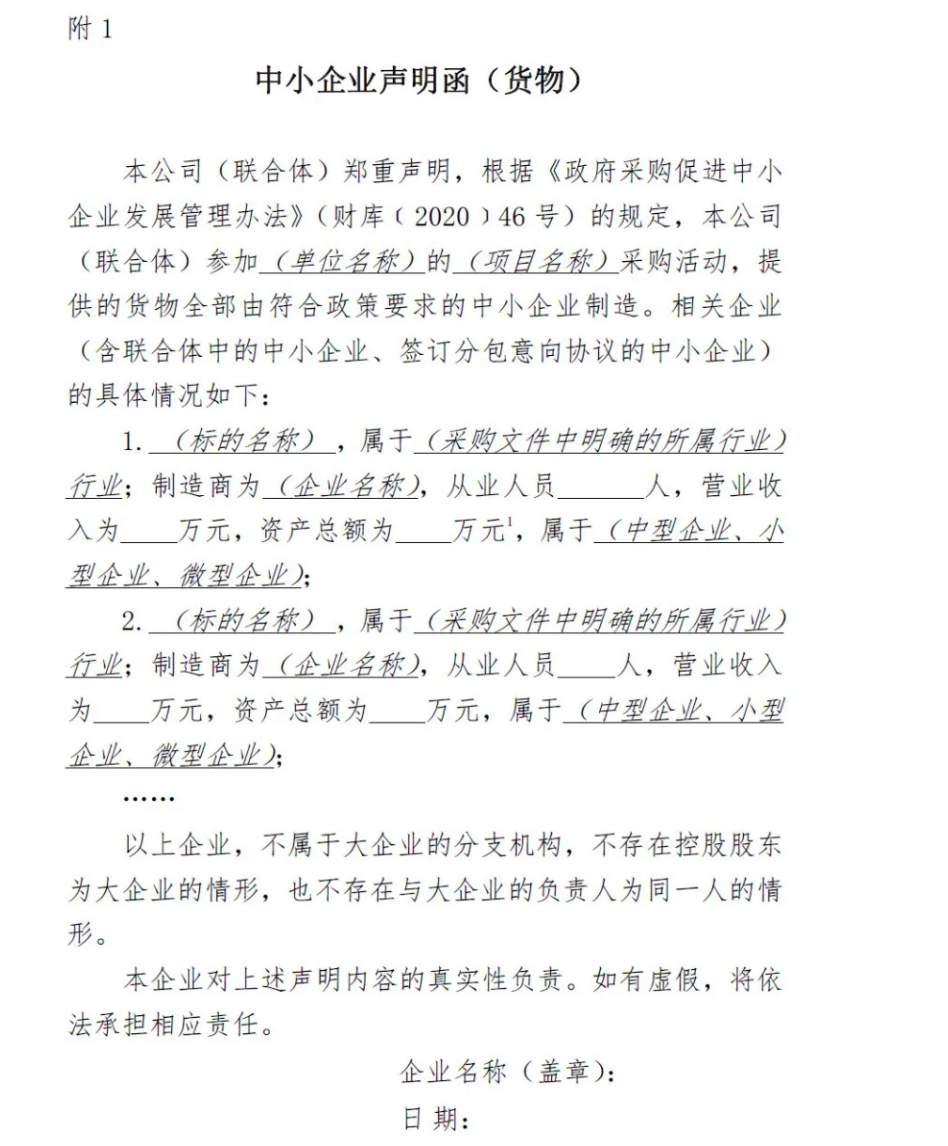 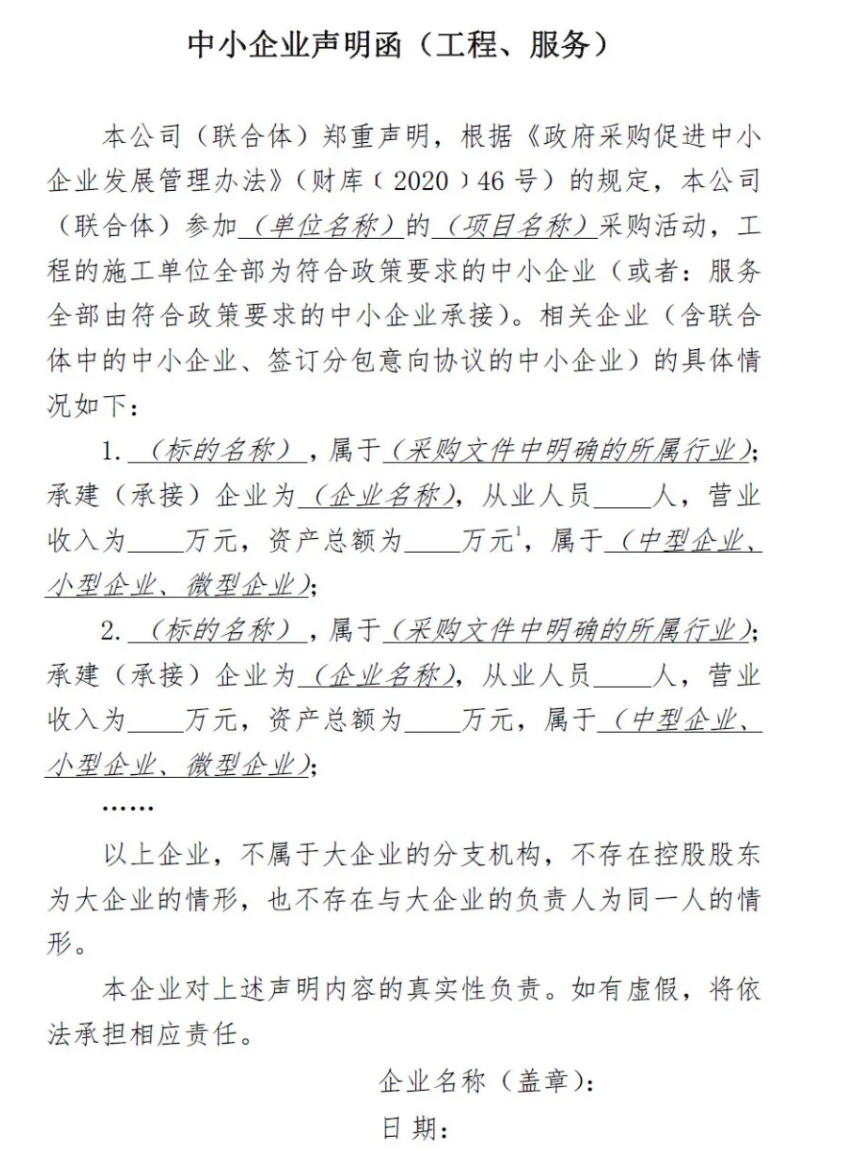 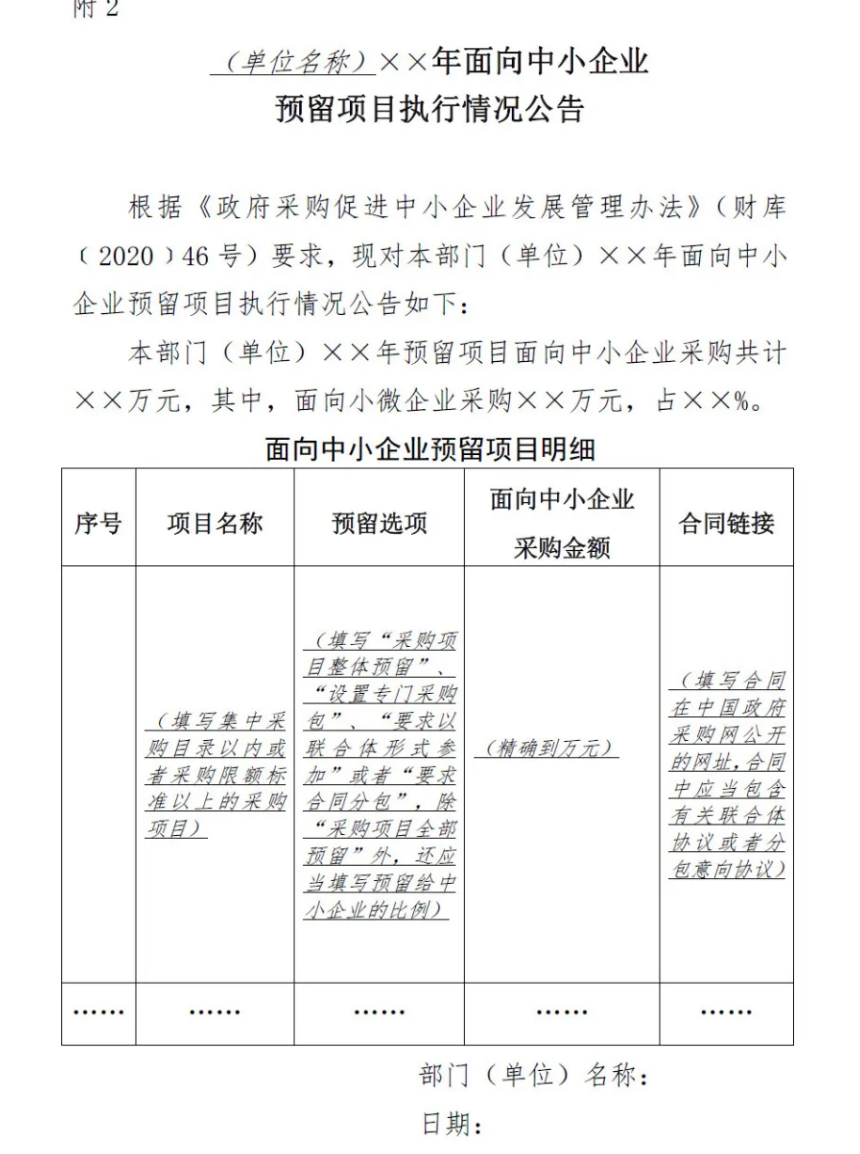 关于印发中小企业划型标准规定的通知(工信部联企业〔2011〕300号) 关于印发中小企业划型标准规定的通知工信部联企业〔2011〕300号各省、自治区、直辖市人民政府，国务院各部委、各直属机构及有关单位：　　为贯彻落实《中华人民共和国中小企业促进法》和《国务院关于进一步促进中小企业发展的若干意见》（国发〔2009〕36号），工业和信息化部、国家统计局、发展改革委、财政部研究制定了《中小企业划型标准规定》。经国务院同意，现印发给你们，请遵照执行。　　　　　　　　　　　　　　　　　　　　　　 工业和信息化部　国家统计局　　　　　　　　　　　　　　　　　　　　　　国家发展和改革委员会　财政部　　　　　　　　　　　　　　　　　　　　　　　　二○一一年六月十八日中小企业划型标准规定　　一、根据《中华人民共和国中小企业促进法》和《国务院关于进一步促进中小企业发展的若干意见》(国发〔2009〕36号)，制定本规定。　　二、中小企业划分为中型、小型、微型三种类型，具体标准根据企业从业人员、营业收入、资产总额等指标，结合行业特点制定。　　三、本规定适用的行业包括：农、林、牧、渔业，工业（包括采矿业，制造业，电力、热力、燃气及水生产和供应业），建筑业，批发业，零售业，交通运输业（不含铁路运输业），仓储业，邮政业，住宿业，餐饮业，信息传输业（包括电信、互联网和相关服务），软件和信息技术服务业，房地产开发经营，物业管理，租赁和商务服务业，其他未列明行业（包括科学研究和技术服务业，水利、环境和公共设施管理业，居民服务、修理和其他服务业，社会工作，文化、体育和娱乐业等）。　　四、各行业划型标准为：　　（一）农、林、牧、渔业。营业收入20000万元以下的为中小微型企业。其中，营业收入500万元及以上的为中型企业，营业收入50万元及以上的为小型企业，营业收入50万元以下的为微型企业。　　（二）工业。从业人员1000人以下或营业收入40000万元以下的为中小微型企业。其中，从业人员300人及以上，且营业收入2000万元及以上的为中型企业；从业人员20人及以上，且营业收入300万元及以上的为小型企业；从业人员20人以下或营业收入300万元以下的为微型企业。　　（三）建筑业。营业收入80000万元以下或资产总额80000万元以下的为中小微型企业。其中，营业收入6000万元及以上，且资产总额5000万元及以上的为中型企业；营业收入300万元及以上，且资产总额300万元及以上的为小型企业；营业收入300万元以下或资产总额300万元以下的为微型企业。　　（四）批发业。从业人员200人以下或营业收入40000万元以下的为中小微型企业。其中，从业人员20人及以上，且营业收入5000万元及以上的为中型企业；从业人员5人及以上，且营业收入1000万元及以上的为小型企业；从业人员5人以下或营业收入1000万元以下的为微型企业。　　（五）零售业。从业人员300人以下或营业收入20000万元以下的为中小微型企业。其中，从业人员50人及以上，且营业收入500万元及以上的为中型企业；从业人员10人及以上，且营业收入100万元及以上的为小型企业；从业人员10人以下或营业收入100万元以下的为微型企业。　　（六）交通运输业。从业人员1000人以下或营业收入30000万元以下的为中小微型企业。其中，从业人员300人及以上，且营业收入3000万元及以上的为中型企业；从业人员20人及以上，且营业收入200万元及以上的为小型企业；从业人员20人以下或营业收入200万元以下的为微型企业。　　（七）仓储业。从业人员200人以下或营业收入30000万元以下的为中小微型企业。其中，从业人员100人及以上，且营业收入1000万元及以上的为中型企业；从业人员20人及以上，且营业收入100万元及以上的为小型企业；从业人员20人以下或营业收入100万元以下的为微型企业。　　（八）邮政业。从业人员1000人以下或营业收入30000万元以下的为中小微型企业。其中，从业人员300人及以上，且营业收入2000万元及以上的为中型企业；从业人员20人及以上，且营业收入100万元及以上的为小型企业；从业人员20人以下或营业收入100万元以下的为微型企业。　　（九）住宿业。从业人员300人以下或营业收入10000万元以下的为中小微型企业。其中，从业人员100人及以上，且营业收入2000万元及以上的为中型企业；从业人员10人及以上，且营业收入100万元及以上的为小型企业；从业人员10人以下或营业收入100万元以下的为微型企业。　　（十）餐饮业。从业人员300人以下或营业收入10000万元以下的为中小微型企业。其中，从业人员100人及以上，且营业收入2000万元及以上的为中型企业；从业人员10人及以上，且营业收入100万元及以上的为小型企业；从业人员10人以下或营业收入100万元以下的为微型企业。　　（十一）信息传输业。从业人员2000人以下或营业收入100000万元以下的为中小微型企业。其中，从业人员100人及以上，且营业收入1000万元及以上的为中型企业；从业人员10人及以上，且营业收入100万元及以上的为小型企业；从业人员10人以下或营业收入100万元以下的为微型企业。　　（十二）软件和信息技术服务业。从业人员300人以下或营业收入10000万元以下的为中小微型企业。其中，从业人员100人及以上，且营业收入1000万元及以上的为中型企业；从业人员10人及以上，且营业收入50万元及以上的为小型企业；从业人员10人以下或营业收入50万元以下的为微型企业。　　（十三）房地产开发经营。营业收入200000万元以下或资产总额10000万元以下的为中小微型企业。其中，营业收入1000万元及以上，且资产总额5000万元及以上的为中型企业；营业收入100万元及以上，且资产总额2000万元及以上的为小型企业；营业收入100万元以下或资产总额2000万元以下的为微型企业。　　（十四）物业管理。从业人员1000人以下或营业收入5000万元以下的为中小微型企业。其中，从业人员300人及以上，且营业收入1000万元及以上的为中型企业；从业人员100人及以上，且营业收入500万元及以上的为小型企业；从业人员100人以下或营业收入500万元以下的为微型企业。　　（十五）租赁和商务服务业。从业人员300人以下或资产总额120000万元以下的为中小微型企业。其中，从业人员100人及以上，且资产总额8000万元及以上的为中型企业；从业人员10人及以上，且资产总额100万元及以上的为小型企业；从业人员10人以下或资产总额100万元以下的为微型企业。　　（十六）其他未列明行业。从业人员300人以下的为中小微型企业。其中，从业人员100人及以上的为中型企业；从业人员10人及以上的为小型企业；从业人员10人以下的为微型企业。　　五、企业类型的划分以统计部门的统计数据为依据。　　六、本规定适用于在中华人民共和国境内依法设立的各类所有制和各种组织形式的企业。个体工商户和本规定以外的行业，参照本规定进行划型。　　七、本规定的中型企业标准上限即为大型企业标准的下限，国家统计部门据此制定大中小微型企业的统计分类。国务院有关部门据此进行相关数据分析，不得制定与本规定不一致的企业划型标准。　　八、本规定由工业和信息化部、国家统计局会同有关部门根据《国民经济行业分类》修订情况和企业发展变化情况适时修订。　　九、本规定由工业和信息化部、国家统计局会同有关部门负责解释。　　十、本规定自发布之日起执行，原国家经贸委、原国家计委、财政部和国家统计局2003年颁布的《中小企业标准暂行规定》同时废止。关于印发《吉林省强化政府采购政策支持中小企业发展落实举措》的通知吉财采购〔2022〕478号 各省级主管预算单位，各市（州）、县（市、区）财政局，长白山管委会、长春新区、中韩（长春）国际合作示范区管委会财政局，各政府采购代理机构： 　　现将《吉林省强化政府采购政策支持中小企业发展落实举措》印发给你们，请遵照执行。 　　附件：吉林省强化政府采购政策支持中小企业发展落实举措 　　  　　吉林省财政厅 　　2022年6月6日 附件： 吉林省强化政府采购政策支持中小企业发展落实举措　　 为贯彻落实《国务院关于印发扎实稳住经济一揽子政策措施的通知》（国发〔2022〕12号）和省政府《稳定全省经济若干措施》要求，积极应对突发疫情对我省经济社会影响，做好财政政策支持中小企业纾困解难工作，助力全省经济平稳健康发展，按照财政部《关于进一步加大政府采购支持中小企业力度的通知》（财库〔2022〕19号）规定，提出如下落实措施： 　　一、强化政策落实支持中小企业发展 　　各级预算单位要认真落实《政府采购促进中小企业发展管理办法》（财库〔2020〕46号，以下简称《办法》）的规定，加强采购需求管理，规范资格条件设置，降低中小企业参加政府采购活动门槛 。科学编制政府采购预算，提高中小企业预留份额。结合采购项目的实际情况，灵活采取项目整体预留、合理预留采购包、要求大企业与中小企业组成联合体或向中小企业分包等形式，确保中小企业合同份额。适用招标投标法的政府采购工程项目应严格落实政府采购支持中小企业政策。 　　二、提高政府采购项目价格评审优惠幅度 　　自2022年7月1日起发布采购公告或者发出采购邀请，未预留份额专门面向中小企业采购的货物、服务项目，给予小微企业的价格扣除优惠由《办法》规定的6%-10%提高至10%-20%；大中型企业与小微企业组成联合体或者大中型企业向小微企业分包的，评审优惠幅度由2%—3%提高至4%—6%。政府采购工程的价格评审优惠按照《办法》的规定执行。 　　三、提高政府采购工程项目预留份额比例 　　400万元以下的工程采购项目适宜由中小企业提供的，采购人应当专门面向中小企业采购。达到或超过400万元的工程采购项目中适宜由中小企业提供的，在坚持公开、公正、公平竞争和统一质量标准的前提下，2022年下半年面向中小企业的预留份额由30%以上提高至40%以上。省财政厅将协调发改、工信、住建、交通、水利、商务等部门，按照国家相关工程招投标行政监督部门对工程招投标领域落实政府采购支持中小企业的政策要求，及时调整完善工程招投标领域有关标准文本、评标制度等，支持督促各预算单位严格落实政府采购政策。 　　四、降低经营成本提高履约能力 　　鼓励采购人、采购代理机构在政府采购活动中免收中小企业保证金或降低收取比例。对确需依法收取保证金的，应明确收取标准、缴纳方式和退还时限等要求，允许中小企业自主选择以支票、汇票、本票、保函等非现金形式缴纳或提交，降低经营成本。采购人、采购代理机构应对2022年5月前实施完成的政府采购项目投标（响应）或履约保证金进行核查清理，对符合法定或合同约定退还条件的应及时退还，切实减轻中小企业资金压力。采购人在编制采购文件时可结合项目实际，明确中小企业获得合同后可采取分期付款的方式，最大限度的确定首期预付款比例，并尽量缩短资金支付期限。 　　五、优化政府采购程序推进全流程电子化 　　中小企业参加政府采购活动，对于出具《中小企业声明函》的，任何单位和个人不得另行要求提供《中小企业声明函》之外的中小企业身份证明文件。对于法人代表已经出具委托书的，不得要求法人代表亲自领购采购文件或者到场参加开标、谈判等。加快推进全省政府采购全流程电子化建设，实现在线发布采购公告、提供采购文件、提交投标（响应）文件，实行电子开标、电子评审，提升中小企业参与政府采购活动的便利度。 　　六、加强项目执行管理提升政府采购透明度 　　采购人、采购代理机构对投标（响应）文件的格式、形式要求应当简化明确，不得因非实质性的格式、形式问题限制和影响中小企业投标（响应）。实现电子化采购的，采购人、采购代理机构应当免费提供电子采购文件；暂未实现电子化采购的，鼓励采购人、采购代理机构向中小企业免费提供纸质采购文件。各级预算单位在公开政府采购意向时，必须标明是否专门面向中小企业采购，便于中小企业提前做好参与政府采购活动的各项准备工作。未按照规定进行政府采购意向公开的采购项目，原则上不得开展采购活动。 　　各级主管预算单位要加强对本部门、本系统政府采购项目的统筹把握，明确工作责任，周密安排部署，严格落实预留采购份额和价格评审优惠措施支持中小企业发展。同时，按照六条措施要求，要制定具体工作方案，确保政策执行不走样、显成效。各级财政部门应加强组织领导，结合本地区实际情况明确政策执行要求，加强对采购单位政策执行情况的监督检查，在政策执行中好的经验办法和遇到的问题及时向省财政厅报告。第五部分 合同条款及格式按现行国家合同示范文本执行。具体条款以甲、乙双方协商确定为准。第六部分 投标文件格式                                                  （项目名称）投 标 文 件投  标   人：                           (盖公章)法定代表人（单位负责人）或其委托代理人：    (签字)日    期：    年    月    日目   录一、投标函及投标函附录二、开标一览表三、法定代表人身份证明四、授权委托书五、投标保证金六、资格审查资料七、监理大纲八、其他资料九、优惠条件及服务承诺一、投标函                  (招标人名称)： 1．我方已仔细研究了                   （项目名称）招标文件的全部内容，愿意以人民币（大写）             （￥              元）的投标总报价,合同履行期限：               ，按合同约定完成监理工作。2．我方的投标文件包括下列内容： （1）投标函及投标函附录； （2）开标一览表； （3）法定代表人身份证明（4）授权委托书（5）投标保证金； （6）资格审查资料； （7）监理大纲；（8）其他资料；（9）优惠条件及服务承诺； （10）其它书面证明材料（如有）。投标文件的上述组成部分如存在内容不一致的，以投标函为准。 3. 本项目投标有效期为投标人提交投标文件截止之日起计算60天，我方承诺在招标文件规定的投标有效期内不撤销投标文件。 4．如我方中标，我方承诺： （1）在收到中标通知书后，在招标文件规定的期限内与你方签订合同；若我方拒绝签订合同，招标人可以没收投标保证金； （2）在签订合同时不向你方提出附加条件； （3）在合同约定的期限内完成合同规定的全部义务。5．我方在此声明，所递交的投标文件及有关资料内容完整、真实和准确，且不存在第二章“投标人须知”第1.4.3项规定的任何一种情形。  6．              （其他补充说明）。  投标人：              （盖单位章） 法定代表人或其委托代理人：              （签字） 企业资质等级：              项目总监：              地址：              电话：              日 期：              投标函附录投 标 人：                 （盖公章）法定代表人或被委托人：                  （签字）日      期：　 　年　 　月　 　日开 标 一 览 表项目名称： 招标编号： 开标时间： 注：填报的内容必须投标函中的内容一致。  投标人：                      （公章）     法定代表人：             （签字或盖章）                                              被授权代表：               （签字）                              日期：               三、法定代表人身份证明投标人名称：          姓    名：          性     别：          年    龄：           职     务：          系               (投标人名称)的法定代表人。 特此证明。 附：法定代表人身份证扫描件。 投标人：          (盖单位章) 日期：              四、授权委托书本人      （姓名）       系（投标人名称）的法定代表人，现委托       （姓名）为我方代理人。代理人根据授权，以我方名义签署、澄清、说明、补正、递交、撤回、修改     （项目名称）监理招标文件，其法律后果由我方承担。委托期限：                                                     。代理人无转委托权。附： 授权代理人身份证扫描件。投  标  人：                       （盖公章）法定代表人：                         （签字）身份证号码：                                 委托代理人：                         （签字）身份证号码：                                       年      月       日五、投标保证金                          （招标人名称）鉴于                    （投标人名称）（以下称 “投标人” ）于    年    月    日参加             （项目名称）的投标，          （投标人名称）愿向你方作如下保证： 1.按招标文件规定，提交投标保证金金额为人民币        元。2.若你方要求延长投标文件的有效期，投标人的投标保证金的有效期相应延长。3.在本保证金的有效期内，如投标人有下列任何一种违反招标文件规定的事实，招标人可以没收投标人的投标保证金。（1）中标后，拒绝在招标文件规定的期限内签订合同。（2）其他违反法律法规的情况。投标人名称：                  （盖公章）                                   法定代表人或其委托代理人：         （签字或盖章）                                                          年      月     日六、资格审查资料投标人基本情况表附表：投标人企业组织机构框图（一）营业执照具备有效的营业执照。投标文件内附营业执照扫描件加盖投标单位公章。（二）资质要求投标人须具备建设行政主管部门颁发的工程监理综合资质或同时具备公路工程监理乙级以上和市政公用工程监理乙级以上资质。投标文件内附资质证书扫描件加盖投标单位公章。（三）财务要求资格条件承诺函致:                      (采购人、采购代理机构):我单位(公司)参与                  (采购项目名称、项目编号)采购项目的政府采购活动，现承诺如下:1.具有良好的商业信誉和健全的财务会计制度;2.具有依法缴纳税收的良好记录;3.具有依法缴纳社会保障金的良好记录。我方在采购项目评审(评标)环节结束后，随时接受采购人、采购代理机构的检查验证，配合提供相关证明材料，证明符合《中华人民共和国政府采购法》规定的供应商基本资格条件。我单位(公司)对上述承诺的真实性负责。如有虚假，将依法承担相应责任。特此承诺。                     盖章:                     签字:                                          日期: （四）信誉要求（1）拒绝列入政府取消投标资格记录期间的企业或个人投标；（2）未被工商行政管理机关在全国企业信用信息公示系统（www.gsxt.gov.cn）中列入严重违法失信企业名单；（3）未被最高人民法院在“信用中国”网站（www.creditchina.gov.cn）或各级信用信息共享平台中列入失信被执行人名单；（4）在近三年（2021年01月01日至2023年12月31日）内投标人或其法定代表人、拟委任的总监理工程师未在“中国裁判文书网”(wenshu.court.gov.cn)上有行贿犯罪行为。投标文件内（1）附由法定代表人或其委托代理人签字并加盖投标单位公章的承诺书，（2）至（4）附网站查询截图扫描件加盖投标单位公章。（五）入吉企业凡进入我省从事建筑活动的企业，均应按照《吉林省入吉建筑企业信息登记管理办法》的相关规定，办理入吉企业信息登记。（详见吉建管【2018】12号、吉建管【2019】11号、吉建管【2019】28号文件）。投标文件内附有效入吉建筑业企业信息登记查询截图加盖投标单位公章。（六）不存在禁止投标的情形 我单位承诺不存在以下禁止投标的情形：（1）为本标段前期准备提供设计或咨询服务的，但设计施工总承包的除外； （2）为本标段的代建人； （3）为本标段提供招标代理服务的； （4）与本标段的监理人或代建人或招标代理机构同为一个法定代表人的；（5）与本标段的监理人或代建人或招标代理机构相互控股或参股的；（6）与本标段的监理人或代建人或招标代理机构相互任职或工作的；（7）在最近三年内有骗取中标或严重违约或重大工程质量问题的。提供由投标人的法定代表人或其委托代理人签字并加盖单位公章的承诺文件。投标人名称：                  （盖公章）                                      法定代表人或其委托代理人：         （签字）                                                          年      月     日（七）投标人不参与涉黑涉恶承诺书                     （招标人名称）：我方承诺，在参与   （项目名称）     投标以及如果中标的后续工作中，我方不存在下列任何情形之一:（1）强揽工程：以黑恶势力承包工程；强迫他人接受限定条件或退出竞争；强迫中标人放弃中标或转包；以暴力、威胁、利诱等手段强迫他人参与或者退出投标等。（2）恶意竞标：以黑恶势力用明显低于建安成本价格中标；利用围标、串标、虚假投标及威胁手段等方式骗取中标；以黑恶势力使得工程的实际造价远远高于中标价格，造成国有资产流失;伪造资质证书、证件、提供虚假材料进行恶意投标，谋取不正当利益等违法犯罪行为。（3）扰乱工程招投标活动：以黑恶势力在评标现场聚众闹事、寻衅滋事，冲击评标现场，打砸破坏评标现场办公设施；用威胁等手段恐吓评标专家、工作人员等行为；捏造事实、恶意投诉、无理取闹，扰乱招投标正常秩序。（4）其他任何涉黑涉恶的行为。我方承诺上述内容的真实和准确，并愿意承担因我方存在上述情形所引起的一切法律后果。同时，我方承诺在整个招投标过程中，一旦发现涉黑涉恶线索及时向监管部门及有关部门举报，并积极协助有关部门进行调查取证。特此承诺申请人：             （盖单位章） 或  法定代表人：          （签字）七、监理大纲监理大纲应包括（但不限于）下列内容： 1.监理范围、监理内容2.监理依据、监理工作目标3.监理机构设置和岗位职责4.监理工作程序、方法和制度5.质量、进度、造价、安全、环保监理措施6.合同、信息管理方案7.监理组织协调内容及措施8.监理工作重点、难点分析9.合理化建议综合评标办法自行拟定。八、其他资料（一）企业类似项目业绩注：具体要求详见第四部分“评标办法”。（二）拟投入本项目的主要试验检测仪器设备表注：以上设备如自有需提供发票扫描件加盖公章附此表后，以上设备如租赁需提供租赁合同扫描件加盖公章附此表后。（三）拟投入监理机构人员情况表附1：总监理工程师简历表注：具体要求详见第四部分“评标办法”。附2：其他主要人员简历表注：其他主要人员配备齐全，满足监理需求，监理人员具有与其相对应的工程类注册证书或职称证书或学历证书，投标文件内附人员相对应的工程类注册证书或职称证书或学历证书扫描件加盖投标单位公章。九、优惠条件及服务承诺书（格式自拟）投 标 人：                        （ 盖公章）法定代表人或被委托人：                       （签字或盖章）日      期：　 　年　 　月　 　日结合本项目评标办法，投标人可提供认为对其中标有利的其它书面证明材料。条款号条款名称编列内容编列内容1招标人名 称：长春市双阳区交通运输局地址：长春市双阳区　　　　　　　　　　联系方式：麻胜宇0431-84239188　名 称：长春市双阳区交通运输局地址：长春市双阳区　　　　　　　　　　联系方式：麻胜宇0431-84239188　2招标代理机构名 称：吉林鼎企项目管理集团有限公司地　址：长春市生态大街与天普路交汇泰豪深蓝国际4栋604联系方式：张丹0431-82879888名 称：吉林鼎企项目管理集团有限公司地　址：长春市生态大街与天普路交汇泰豪深蓝国际4栋604联系方式：张丹0431-828798883项目名称长春至双阳公路（鹿乡至双营子连接线及双营子乡市政段）工程监理选定项目长春至双阳公路（鹿乡至双营子连接线及双营子乡市政段）工程监理选定项目4建设地点长春市双阳区长春市双阳区5资金来源自筹资金自筹资金6出资比例100%100%7资金落实情况已落实已落实8监理服务内容本项目施工为长春至双阳公路（鹿乡至双营子乡连接线）【双营子乡市政段】工程、长春至双阳公路（鹿乡至双营子连接线），对以上市政工程施工及公路工程施工进行全过程现场监理。本项目施工为长春至双阳公路（鹿乡至双营子乡连接线）【双营子乡市政段】工程、长春至双阳公路（鹿乡至双营子连接线），对以上市政工程施工及公路工程施工进行全过程现场监理。9合同履行期限计划开工时间2024年07月26日，计划竣工时间2024年11月30日，共128日历天。计划开工时间2024年07月26日，计划竣工时间2024年11月30日，共128日历天。10质量标准符合国家现行标准《建设工程监理规范》及吉林省地方标准《建设工程监理规范实施细则》。符合国家现行标准《建设工程监理规范》及吉林省地方标准《建设工程监理规范实施细则》。11投标人资质条件能力和信誉1.满足《中华人民共和国政府采购法》第二十二条规定；本项目为非专门面向中小企业的采购项目。2.落实政府采购政策需满足的资格要求：执行《政府采购促进中小企业发展管理办法》（财库〔2020〕46号）、《关于政府采购支持监狱企业发展有关问题的通知》（财库〔2014〕68号）、《关于促进残疾人就业政府采购政策的通知》（财库〔2017〕141号）、《关于调整优化节能产品、环境标志产品政府采购执行机制的通知》（财库〔2019〕9号）等。3.本项目的特定资格要求：3.1 投标人须在中华人民共和国境内注册，具有独立法人资格，具有有效营业执照，符合政府采购政策落实文件的要求。3.2资质要求：投标人须具备建设行政主管部门颁发的工程监理综合资质或同时具备公路工程监理乙级以上和市政公用工程监理乙级以上资质。3.3 财务要求：投标人参加采购活动应当提交反映其财务状况、依法缴纳税收和社保保障资金情况的资格条件承诺函。3.4 信誉要求：（1）拒绝列入政府取消投标资格记录期间的企业或个人投标；（2）未被工商行政管理机关在全国企业信用信息公示系统（www.gsxt.gov.cn）中列入严重违法失信企业名单；（3）未被最高人民法院在“信用中国”网站（www.creditchina.gov.cn）或各级信用信息共享平台中列入失信被执行人名单；（4）在近三年（2021年01月01日至2023年12月31日）内投标人或其法定代表人、拟委任的总监理工程师未在“中国裁判文书网”(wenshu.court.gov.cn)上有行贿犯罪行为。3.5总监理工程师：须具备建设行政主管部门颁发的且已在本单位注册的市政公用工程专业和公路工程专业国家注册监理工程师1人或市政公用工程专业和公路工程专业国家注册监理工程师各1人。3.6 入吉企业：凡进入我省从事建筑活动的企业，均应按照《吉林省入吉建筑企业信息登记管理办法》的相关规定，办理入吉企业信息登记。（详见吉建管【2018】12号、吉建管【2019】11号、吉建管【2019】28号文件）。3.7 本次招标不接受以分公司名义投标。4.本次招标不接受联合体投标。1.满足《中华人民共和国政府采购法》第二十二条规定；本项目为非专门面向中小企业的采购项目。2.落实政府采购政策需满足的资格要求：执行《政府采购促进中小企业发展管理办法》（财库〔2020〕46号）、《关于政府采购支持监狱企业发展有关问题的通知》（财库〔2014〕68号）、《关于促进残疾人就业政府采购政策的通知》（财库〔2017〕141号）、《关于调整优化节能产品、环境标志产品政府采购执行机制的通知》（财库〔2019〕9号）等。3.本项目的特定资格要求：3.1 投标人须在中华人民共和国境内注册，具有独立法人资格，具有有效营业执照，符合政府采购政策落实文件的要求。3.2资质要求：投标人须具备建设行政主管部门颁发的工程监理综合资质或同时具备公路工程监理乙级以上和市政公用工程监理乙级以上资质。3.3 财务要求：投标人参加采购活动应当提交反映其财务状况、依法缴纳税收和社保保障资金情况的资格条件承诺函。3.4 信誉要求：（1）拒绝列入政府取消投标资格记录期间的企业或个人投标；（2）未被工商行政管理机关在全国企业信用信息公示系统（www.gsxt.gov.cn）中列入严重违法失信企业名单；（3）未被最高人民法院在“信用中国”网站（www.creditchina.gov.cn）或各级信用信息共享平台中列入失信被执行人名单；（4）在近三年（2021年01月01日至2023年12月31日）内投标人或其法定代表人、拟委任的总监理工程师未在“中国裁判文书网”(wenshu.court.gov.cn)上有行贿犯罪行为。3.5总监理工程师：须具备建设行政主管部门颁发的且已在本单位注册的市政公用工程专业和公路工程专业国家注册监理工程师1人或市政公用工程专业和公路工程专业国家注册监理工程师各1人。3.6 入吉企业：凡进入我省从事建筑活动的企业，均应按照《吉林省入吉建筑企业信息登记管理办法》的相关规定，办理入吉企业信息登记。（详见吉建管【2018】12号、吉建管【2019】11号、吉建管【2019】28号文件）。3.7 本次招标不接受以分公司名义投标。4.本次招标不接受联合体投标。12踏勘现场■不组织，自行踏勘。■不组织，自行踏勘。13标 前 会■不召开。■不召开。14答 疑 会■不召开，如有疑问及时联系招标代理机构。■不召开，如有疑问及时联系招标代理机构。15分包■不允许。■不允许。16偏离■不允许。■不允许。17投标截止时间及开标时间2024年07月22日13点 30分2024年07月22日13点 30分18投标人要求招标人澄清的时间在投标文件截止时间15日前。在投标文件截止时间15日前。19投标人要求招标人修改的时间在投标文件截止时间15日前。在投标文件截止时间15日前。20投标人确认收到招标文件澄清的时间在收到相应修改文件后24小时内在收到相应修改文件后24小时内21投标人确认收到招标文件修改的时间在收到相应修改文件后24小时内在收到相应修改文件后24小时内22投标有效期从投标人提交投标文件截止之日起计算60天。从投标人提交投标文件截止之日起计算60天。23投标保证金1、交纳投标保证金的形式：电子保函。2、投标保证金的金额：人民币2.6万元整。注：1.投标保证金应从基本账户转出。2.投标保证金受益人为招标人。3.申请电子保函需根据“政采云”平台（https://www.zcygov.cn/）的流程进行操作。4.电子保函扫描件需在2024年7月19日15:00分前发送至邮箱474212781@qq.com。1、交纳投标保证金的形式：电子保函。2、投标保证金的金额：人民币2.6万元整。注：1.投标保证金应从基本账户转出。2.投标保证金受益人为招标人。3.申请电子保函需根据“政采云”平台（https://www.zcygov.cn/）的流程进行操作。4.电子保函扫描件需在2024年7月19日15:00分前发送至邮箱474212781@qq.com。24近年完成的类似项目的年份要求2021年01月01日至2023年12月31日2021年01月01日至2023年12月31日25是否允许递交备选投标方案■不允许■不允许26签字及盖章要求电子投标文件编制完成后，投标人应按招标文件要求加盖单位电子签章或法定代表人电子签章或法定代表人（或其授权代表）签署。电子投标文件编制完成后，投标人应按招标文件要求加盖单位电子签章或法定代表人电子签章或法定代表人（或其授权代表）签署。27投标文件的递交1.本项目采用全流程电子化采购，需通过“政采云”平台（https://www.zcygov.cn/）递交电子投标文件。2.长春市二道区洋浦大街6999号凯利中心AB栋101开标四室。3.本项目开标方式为远程解密，投标人不到开标现场。1.本项目采用全流程电子化采购，需通过“政采云”平台（https://www.zcygov.cn/）递交电子投标文件。2.长春市二道区洋浦大街6999号凯利中心AB栋101开标四室。3.本项目开标方式为远程解密，投标人不到开标现场。28是否退还投标文件■否。■否。29评标委员会的组建评标委员会构成：共5人；评标专家确定方式：从依法设立的评标专家库中随机抽取专家5人。评标委员会构成：共5人；评标专家确定方式：从依法设立的评标专家库中随机抽取专家5人。30是否授权评标委员会确定中标人■否，按照综合得分由高到低的顺序，确定排名第一的为中标人。■否，按照综合得分由高到低的顺序，确定排名第一的为中标人。31工程付款按合同约定。按合同约定。32合同结算方式按合同约定。按合同约定。需要补充的其他内容需要补充的其他内容需要补充的其他内容需要补充的其他内容资格审查方式资格审查方式资格审查方式资格后审。招标控制价招标控制价招标控制价238.6143万元，投标报价高于最高投标限价的为无效投标报价。    1.4.3 1.4.3 1.4.3“不存在禁止投标的情形” 投标人不得存在下列情况之一：（1）为本标段前期准备提供设计或咨询服务的，但设计施工总承包的除外； （2）为本标段的代建人； （3）为本标段提供招标代理服务的； （4）与本标段的监理人或代建人或招标代理机构同为一个法定代表人的；（5）与本标段的监理人或代建人或招标代理机构相互控股或参股的；（6）与本标段的监理人或代建人或招标代理机构相互任职或工作的；（7）在最近三年内有骗取中标或严重违约或重大工程质量问题的。条款号条款号评审因素评审标准2.1.1形式评审标准投标人名称与营业执照、资质证书一致。2.1.1形式评审标准投标函及投标函附录签字盖章有法定代表人或其委托代理人签字并加盖单位公章。由法定代表人签字的，应附法定代表人身份证明，由代理人签字的，应附授权委托书，身份证明或授权委托书应符合第六部分“投标文件格式”的规定。2.1.1形式评审标准投标文件格式符合第六部分“投标文件格式”的要求。2.1.1形式评审标准报价唯一只能有一个有效报价。2.1.2资格评审标准营业执照具备有效的营业执照。投标文件内附营业执照扫描件加盖投标单位公章。2.1.2资格评审标准资质要求资质要求：投标人须具备建设行政主管部门颁发的工程监理综合资质或同时具备公路工程监理乙级以上和市政公用工程监理乙级以上资质。投标文件内附资质证书扫描件加盖投标单位公章。2.1.2资格评审标准财务要求投标文件内附反映其财务状况、依法缴纳税收和社保保障资金情况的资格条件承诺函签字并加盖投标单位公章。2.1.2资格评审标准信誉要求（1）拒绝列入政府取消投标资格记录期间的企业或个人投标；（2）未被工商行政管理机关在全国企业信用信息公示系统（www.gsxt.gov.cn）中列入严重违法失信企业名单；（3）未被最高人民法院在“信用中国”网站（www.creditchina.gov.cn）或各级信用信息共享平台中列入失信被执行人名单；（4）在近三年（2021年01月01日至2023年12月31日）内投标人或其法定代表人、拟委任的总监理工程师未在“中国裁判文书网”(wenshu.court.gov.cn)上有行贿犯罪行为。投标文件内（1）附由法定代表人或其委托代理人签字并加盖投标单位公章的承诺书，（2）至（4）附网站查询截图扫描件加盖投标单位公章。2.1.2资格评审标准总监理工程师须具备建设行政主管部门颁发的且已在本单位注册的市政公用工程专业和公路工程专业国家注册监理工程师1人或市政公用工程专业和公路工程专业国家注册监理工程师各1人。投标文件内附注册监理工程师注册证书扫描件加盖投标单位公章。2.1.2资格评审标准入吉企业凡进入我省从事建筑活动的企业，均应按照《吉林省入吉建筑企业信息登记管理办法》的相关规定，办理入吉企业信息登记。（详见吉建管【2018】12号、吉建管【2019】11号、吉建管【2019】28号文件）。投标文件内附有效入吉建筑业企业信息登记查询截图加盖投标单位公章。2.1.2资格评审标准不存在禁止投标的情形提供由投标人的法定代表人或其委托代理人签字并加盖单位公章的承诺文件。2.1.2资格评审标准投标人不参与涉黑涉恶承诺书提供由投标人的法定代表人签字或加盖单位公章的承诺文件。2.1.3响应性评审标准投标报价不超过招标控制价。2.1.3响应性评审标准投标内容符合招标文件规定。2.1.3响应性评审标准合同履行期限计划开工时间2024年07月26日，计划竣工时间2024年11月30日，共128日历天。2.1.3响应性评审标准质量标准符合国家现行标准《建设工程监理规范》及吉林省地方标准《建设工程监理规范实施细则》。2.1.3响应性评审标准投标有效期从投标人提交投标文件截止之日起计算60天。2.1.3响应性评审标准投标保证金有。2.1.3响应性评审标准权利义务符合第五部分“合同条款及格式”规定。条款号条款号条款号条款内容编列内容编列内容编列内容编列内容编列内容编列内容2.2.12.2.12.2.1分值构成(总分 100 分)投标报价：11.5分     企业项目业绩：2分 总监理工程师业绩：2分其他主要人员:5分拟投入的试验检测仪器设备：5分优惠条件及服务承诺：2.5分监理大纲部分：72分投标报价：11.5分     企业项目业绩：2分 总监理工程师业绩：2分其他主要人员:5分拟投入的试验检测仪器设备：5分优惠条件及服务承诺：2.5分监理大纲部分：72分投标报价：11.5分     企业项目业绩：2分 总监理工程师业绩：2分其他主要人员:5分拟投入的试验检测仪器设备：5分优惠条件及服务承诺：2.5分监理大纲部分：72分投标报价：11.5分     企业项目业绩：2分 总监理工程师业绩：2分其他主要人员:5分拟投入的试验检测仪器设备：5分优惠条件及服务承诺：2.5分监理大纲部分：72分投标报价：11.5分     企业项目业绩：2分 总监理工程师业绩：2分其他主要人员:5分拟投入的试验检测仪器设备：5分优惠条件及服务承诺：2.5分监理大纲部分：72分投标报价：11.5分     企业项目业绩：2分 总监理工程师业绩：2分其他主要人员:5分拟投入的试验检测仪器设备：5分优惠条件及服务承诺：2.5分监理大纲部分：72分2.2.22.2.22.2.2评标基准价计算方法通过初步评审合格的有效投标报价大于5家时，去掉一个最高和一个最低投标报价，其余投标报价的算术平均值作为评标基准价；通过初步评审合格的有效投标报价小于等于5家时，取投标报价的算术平均值作为评标基准价。通过初步评审合格的有效投标报价大于5家时，去掉一个最高和一个最低投标报价，其余投标报价的算术平均值作为评标基准价；通过初步评审合格的有效投标报价小于等于5家时，取投标报价的算术平均值作为评标基准价。通过初步评审合格的有效投标报价大于5家时，去掉一个最高和一个最低投标报价，其余投标报价的算术平均值作为评标基准价；通过初步评审合格的有效投标报价小于等于5家时，取投标报价的算术平均值作为评标基准价。通过初步评审合格的有效投标报价大于5家时，去掉一个最高和一个最低投标报价，其余投标报价的算术平均值作为评标基准价；通过初步评审合格的有效投标报价小于等于5家时，取投标报价的算术平均值作为评标基准价。通过初步评审合格的有效投标报价大于5家时，去掉一个最高和一个最低投标报价，其余投标报价的算术平均值作为评标基准价；通过初步评审合格的有效投标报价小于等于5家时，取投标报价的算术平均值作为评标基准价。通过初步评审合格的有效投标报价大于5家时，去掉一个最高和一个最低投标报价，其余投标报价的算术平均值作为评标基准价；通过初步评审合格的有效投标报价小于等于5家时，取投标报价的算术平均值作为评标基准价。2.2.32.2.32.2.3投标报价的偏差率 计算公式偏差率=100%×（投标人报价-评标基准价）/评标基准价偏差率=100%×（投标人报价-评标基准价）/评标基准价偏差率=100%×（投标人报价-评标基准价）/评标基准价偏差率=100%×（投标人报价-评标基准价）/评标基准价偏差率=100%×（投标人报价-评标基准价）/评标基准价偏差率=100%×（投标人报价-评标基准价）/评标基准价条款号条款号评审因素（偏差率）计    分    原    则计    分    原    则计    分    原    则计    分    原    则投标人名称投标人名称投标人名称条款号条款号评审因素（偏差率）计    分    原    则计    分    原    则计    分    原    则计    分    原    则12……条款号条款号评审因素（偏差率）计    分    原    则计    分    原    则计    分    原    则计    分    原    则得分得分得分2.2.4（1）2.2.4（1）偏差率偏差率=100%×（投标人报价-评标基准价）/评标基准价，偏差率保留2位小数偏差率=100%×（投标人报价-评标基准价）/评标基准价，偏差率保留2位小数偏差率=100%×（投标人报价-评标基准价）/评标基准价，偏差率保留2位小数偏差率=100%×（投标人报价-评标基准价）/评标基准价，偏差率保留2位小数2.2.4（1）2.2.4（1）投标报价（10分）按照10分标准，以低于基准价1%减0.1分；高于基准价1%减0.2分的比例计算分数。投标报价计算公式：①基准价=各投标人有效报价的平均报价；②各投标人减分比例系数 =︱投标人报价 - 基准价︱÷ 基准价×100；③高于基准价各投标人得分=10分-0.2分×减分比例系数，减至0分为止。④低于基准价各投标人得分=10分-0.1分×减分比例系数，减至0分为止。⑤等于基准价各投标人得分=10分。按照10分标准，以低于基准价1%减0.1分；高于基准价1%减0.2分的比例计算分数。投标报价计算公式：①基准价=各投标人有效报价的平均报价；②各投标人减分比例系数 =︱投标人报价 - 基准价︱÷ 基准价×100；③高于基准价各投标人得分=10分-0.2分×减分比例系数，减至0分为止。④低于基准价各投标人得分=10分-0.1分×减分比例系数，减至0分为止。⑤等于基准价各投标人得分=10分。按照10分标准，以低于基准价1%减0.1分；高于基准价1%减0.2分的比例计算分数。投标报价计算公式：①基准价=各投标人有效报价的平均报价；②各投标人减分比例系数 =︱投标人报价 - 基准价︱÷ 基准价×100；③高于基准价各投标人得分=10分-0.2分×减分比例系数，减至0分为止。④低于基准价各投标人得分=10分-0.1分×减分比例系数，减至0分为止。⑤等于基准价各投标人得分=10分。按照10分标准，以低于基准价1%减0.1分；高于基准价1%减0.2分的比例计算分数。投标报价计算公式：①基准价=各投标人有效报价的平均报价；②各投标人减分比例系数 =︱投标人报价 - 基准价︱÷ 基准价×100；③高于基准价各投标人得分=10分-0.2分×减分比例系数，减至0分为止。④低于基准价各投标人得分=10分-0.1分×减分比例系数，减至0分为止。⑤等于基准价各投标人得分=10分。2.2.4（1）2.2.4（1）小微企业报价加分（1.5分）对小型和微型企业在计算小微企业报价加分时，应当采用投标人得分的3%作为其报价加分。（需填写投标文件内容中的中小企业声明函）。①小微企业报价加分=投标人得分*3%注：根据关于印发<政府采购促进中小企业发展管理办法>的通知》（财库〔2020〕46号文件）规定，按“工信部联企业〔2011〕300号”通知标准划分的小型和微型企业的应当采用投标人得分的3%作为其报价加分。对小型和微型企业在计算小微企业报价加分时，应当采用投标人得分的3%作为其报价加分。（需填写投标文件内容中的中小企业声明函）。①小微企业报价加分=投标人得分*3%注：根据关于印发<政府采购促进中小企业发展管理办法>的通知》（财库〔2020〕46号文件）规定，按“工信部联企业〔2011〕300号”通知标准划分的小型和微型企业的应当采用投标人得分的3%作为其报价加分。对小型和微型企业在计算小微企业报价加分时，应当采用投标人得分的3%作为其报价加分。（需填写投标文件内容中的中小企业声明函）。①小微企业报价加分=投标人得分*3%注：根据关于印发<政府采购促进中小企业发展管理办法>的通知》（财库〔2020〕46号文件）规定，按“工信部联企业〔2011〕300号”通知标准划分的小型和微型企业的应当采用投标人得分的3%作为其报价加分。对小型和微型企业在计算小微企业报价加分时，应当采用投标人得分的3%作为其报价加分。（需填写投标文件内容中的中小企业声明函）。①小微企业报价加分=投标人得分*3%注：根据关于印发<政府采购促进中小企业发展管理办法>的通知》（财库〔2020〕46号文件）规定，按“工信部联企业〔2011〕300号”通知标准划分的小型和微型企业的应当采用投标人得分的3%作为其报价加分。2.2.4（1）2.2.4（1）企业项目业绩（2分）投标人近三年（2021年01月01日至2023年12月31日）具有市政工程业绩，每有一项得0.5分，满分1分。投标文件内附中标通知书或合同协议书或竣工验收报告扫描件加盖投标单位公章。投标人近三年（2021年01月01日至2023年12月31日）具有市政工程业绩，每有一项得0.5分，满分1分。投标文件内附中标通知书或合同协议书或竣工验收报告扫描件加盖投标单位公章。投标人近三年（2021年01月01日至2023年12月31日）具有市政工程业绩，每有一项得0.5分，满分1分。投标文件内附中标通知书或合同协议书或竣工验收报告扫描件加盖投标单位公章。投标人近三年（2021年01月01日至2023年12月31日）具有市政工程业绩，每有一项得0.5分，满分1分。投标文件内附中标通知书或合同协议书或竣工验收报告扫描件加盖投标单位公章。2.2.4（1）2.2.4（1）企业项目业绩（2分）投标人近三年（2021年01月01日至2023年12月31日）具有公路工程业绩，每有一项得0.5分，满分1分。投标文件内附中标通知书或合同协议书或竣工验收报告扫描件及全国公路建设市场监督管理系统业绩查询截图加盖投标单位公章。（若无业绩网查截图则不得分）投标人近三年（2021年01月01日至2023年12月31日）具有公路工程业绩，每有一项得0.5分，满分1分。投标文件内附中标通知书或合同协议书或竣工验收报告扫描件及全国公路建设市场监督管理系统业绩查询截图加盖投标单位公章。（若无业绩网查截图则不得分）投标人近三年（2021年01月01日至2023年12月31日）具有公路工程业绩，每有一项得0.5分，满分1分。投标文件内附中标通知书或合同协议书或竣工验收报告扫描件及全国公路建设市场监督管理系统业绩查询截图加盖投标单位公章。（若无业绩网查截图则不得分）投标人近三年（2021年01月01日至2023年12月31日）具有公路工程业绩，每有一项得0.5分，满分1分。投标文件内附中标通知书或合同协议书或竣工验收报告扫描件及全国公路建设市场监督管理系统业绩查询截图加盖投标单位公章。（若无业绩网查截图则不得分）2.2.4（1）2.2.4（1）总监理工程师业绩（2分）总监理工程师近三年（2021年01月01日至2023年12月31日）具有以总监理工程师身份主持的市政工程业绩，每有一项得0.5分，满分1分。投标文件内附中标通知书或合同协议书或竣工验收报告扫描件加盖投标单位公章。（需体现总监理工程师姓名）总监理工程师近三年（2021年01月01日至2023年12月31日）具有以总监理工程师身份主持的市政工程业绩，每有一项得0.5分，满分1分。投标文件内附中标通知书或合同协议书或竣工验收报告扫描件加盖投标单位公章。（需体现总监理工程师姓名）总监理工程师近三年（2021年01月01日至2023年12月31日）具有以总监理工程师身份主持的市政工程业绩，每有一项得0.5分，满分1分。投标文件内附中标通知书或合同协议书或竣工验收报告扫描件加盖投标单位公章。（需体现总监理工程师姓名）总监理工程师近三年（2021年01月01日至2023年12月31日）具有以总监理工程师身份主持的市政工程业绩，每有一项得0.5分，满分1分。投标文件内附中标通知书或合同协议书或竣工验收报告扫描件加盖投标单位公章。（需体现总监理工程师姓名）2.2.4（1）2.2.4（1）总监理工程师业绩（2分）总监理工程师近三年（2021年01月01日至2023年12月31日））具有以总监理工程师身份主持的公路工程业绩，每有一项得0.5分，满分1分。投标文件内附中标通知书或合同协议书或竣工验收报告扫描件及全国公路建设市场监督管理系统业绩查询截图加盖投标单位公章。（需体现总监理工程师姓名，若无业绩网查截图则不得分）总监理工程师近三年（2021年01月01日至2023年12月31日））具有以总监理工程师身份主持的公路工程业绩，每有一项得0.5分，满分1分。投标文件内附中标通知书或合同协议书或竣工验收报告扫描件及全国公路建设市场监督管理系统业绩查询截图加盖投标单位公章。（需体现总监理工程师姓名，若无业绩网查截图则不得分）总监理工程师近三年（2021年01月01日至2023年12月31日））具有以总监理工程师身份主持的公路工程业绩，每有一项得0.5分，满分1分。投标文件内附中标通知书或合同协议书或竣工验收报告扫描件及全国公路建设市场监督管理系统业绩查询截图加盖投标单位公章。（需体现总监理工程师姓名，若无业绩网查截图则不得分）总监理工程师近三年（2021年01月01日至2023年12月31日））具有以总监理工程师身份主持的公路工程业绩，每有一项得0.5分，满分1分。投标文件内附中标通知书或合同协议书或竣工验收报告扫描件及全国公路建设市场监督管理系统业绩查询截图加盖投标单位公章。（需体现总监理工程师姓名，若无业绩网查截图则不得分）2.2.4（1）2.2.4（1）其他主要人员（5分）其他主要人员配备齐全，满足监理需求，监理人员具有与其相对应的工程类注册证书或职称证书或学历证书，对监理人员配备情况进行比较，优得5分，良3分，一般1分，无不得分。投标文件内附人员相对应的工程类注册证书或职称证书或学历证书扫描件加盖投标单位公章。其他主要人员配备齐全，满足监理需求，监理人员具有与其相对应的工程类注册证书或职称证书或学历证书，对监理人员配备情况进行比较，优得5分，良3分，一般1分，无不得分。投标文件内附人员相对应的工程类注册证书或职称证书或学历证书扫描件加盖投标单位公章。其他主要人员配备齐全，满足监理需求，监理人员具有与其相对应的工程类注册证书或职称证书或学历证书，对监理人员配备情况进行比较，优得5分，良3分，一般1分，无不得分。投标文件内附人员相对应的工程类注册证书或职称证书或学历证书扫描件加盖投标单位公章。其他主要人员配备齐全，满足监理需求，监理人员具有与其相对应的工程类注册证书或职称证书或学历证书，对监理人员配备情况进行比较，优得5分，良3分，一般1分，无不得分。投标文件内附人员相对应的工程类注册证书或职称证书或学历证书扫描件加盖投标单位公章。2.2.4（1）2.2.4（1）拟投入的试验检测仪器设备（5分）拟投入的试验检测仪器设备配备齐全，满足监理需求，对试验检测仪器设备配备情况进行比较，优得5分，良得3分，一般得1分，无不得分。投标文件内附试验检测仪器设备相关证明材料扫描件加盖投标单位公章。拟投入的试验检测仪器设备配备齐全，满足监理需求，对试验检测仪器设备配备情况进行比较，优得5分，良得3分，一般得1分，无不得分。投标文件内附试验检测仪器设备相关证明材料扫描件加盖投标单位公章。拟投入的试验检测仪器设备配备齐全，满足监理需求，对试验检测仪器设备配备情况进行比较，优得5分，良得3分，一般得1分，无不得分。投标文件内附试验检测仪器设备相关证明材料扫描件加盖投标单位公章。拟投入的试验检测仪器设备配备齐全，满足监理需求，对试验检测仪器设备配备情况进行比较，优得5分，良得3分，一般得1分，无不得分。投标文件内附试验检测仪器设备相关证明材料扫描件加盖投标单位公章。2.2.4（1）2.2.4（1）优惠条件及服务承诺（2.5分）对投标人提出的招标人可以接受的合理优惠条件及服务承诺条件进行综合评价，综合评价优得2.5分，良得1.5分，一般得0.5分，无不得分。对投标人提出的招标人可以接受的合理优惠条件及服务承诺条件进行综合评价，综合评价优得2.5分，良得1.5分，一般得0.5分，无不得分。对投标人提出的招标人可以接受的合理优惠条件及服务承诺条件进行综合评价，综合评价优得2.5分，良得1.5分，一般得0.5分，无不得分。对投标人提出的招标人可以接受的合理优惠条件及服务承诺条件进行综合评价，综合评价优得2.5分，良得1.5分，一般得0.5分，无不得分。2.2.4（1）2.2.4（1）优惠条件及服务承诺（2.5分）对投标人提出的招标人可以接受的合理优惠条件及服务承诺条件进行综合评价，综合评价优得2.5分，良得1.5分，一般得0.5分，无不得分。对投标人提出的招标人可以接受的合理优惠条件及服务承诺条件进行综合评价，综合评价优得2.5分，良得1.5分，一般得0.5分，无不得分。对投标人提出的招标人可以接受的合理优惠条件及服务承诺条件进行综合评价，综合评价优得2.5分，良得1.5分，一般得0.5分，无不得分。对投标人提出的招标人可以接受的合理优惠条件及服务承诺条件进行综合评价，综合评价优得2.5分，良得1.5分，一般得0.5分，无不得分。评委签字评委签字评委签字合计得分合计得分2.2.4（2）监理大纲评分标准监理大纲评分标准评审标准（72分）评审标准（72分）评审标准（72分）评审标准（72分）评审标准（72分）评审标准（72分）评审标准（72分）评审因素（偏差率）评审因素（偏差率）评审因素（偏差率）计    分    原    则计    分    原    则计    分    原    则投标人名称投标人名称投标人名称投标人名称评审因素（偏差率）评审因素（偏差率）评审因素（偏差率）计    分    原    则计    分    原    则计    分    原    则112……评审因素（偏差率）评审因素（偏差率）评审因素（偏差率）计    分    原    则计    分    原    则计    分    原    则得分得分得分得分监理范围、监理内容（8分）监理范围、监理内容（8分）监理范围、监理内容（8分）监理范围、监理内容进行比较，内容完整、合理、可行；优得8-6分，良得5-3分，一般得2-1，无不得分。（注：打分数值均为整数）监理范围、监理内容进行比较，内容完整、合理、可行；优得8-6分，良得5-3分，一般得2-1，无不得分。（注：打分数值均为整数）监理范围、监理内容进行比较，内容完整、合理、可行；优得8-6分，良得5-3分，一般得2-1，无不得分。（注：打分数值均为整数）监理依据、监理工作目标（8分）监理依据、监理工作目标（8分）监理依据、监理工作目标（8分）监理依据、监理工作目标进行比较，内容完整、合理、可行；优得8-6分，良得5-3分，一般得2-1，无不得分。（注：打分数值均为整数）监理依据、监理工作目标进行比较，内容完整、合理、可行；优得8-6分，良得5-3分，一般得2-1，无不得分。（注：打分数值均为整数）监理依据、监理工作目标进行比较，内容完整、合理、可行；优得8-6分，良得5-3分，一般得2-1，无不得分。（注：打分数值均为整数）监理机构设置和岗位职责（8分）监理机构设置和岗位职责（8分）监理机构设置和岗位职责（8分）监理机构设置和岗位职责进行比较，内容完整、合理、可行；优得8-6分，良得5-3分，一般得2-1，无不得分。（注：打分数值均为整数）监理机构设置和岗位职责进行比较，内容完整、合理、可行；优得8-6分，良得5-3分，一般得2-1，无不得分。（注：打分数值均为整数）监理机构设置和岗位职责进行比较，内容完整、合理、可行；优得8-6分，良得5-3分，一般得2-1，无不得分。（注：打分数值均为整数）监理工作程序、方法和制度（8分）监理工作程序、方法和制度（8分）监理工作程序、方法和制度（8分）监理工作程序、方法和制度进行比较，内容完整、合理、可行；优得8-6分，良得5-3分，一般得2-1，无不得分。（注：打分数值均为整数）监理工作程序、方法和制度进行比较，内容完整、合理、可行；优得8-6分，良得5-3分，一般得2-1，无不得分。（注：打分数值均为整数）监理工作程序、方法和制度进行比较，内容完整、合理、可行；优得8-6分，良得5-3分，一般得2-1，无不得分。（注：打分数值均为整数）质量、进度、造价、安全、环保监理措施（8分）质量、进度、造价、安全、环保监理措施（8分）质量、进度、造价、安全、环保监理措施（8分）质量、进度、造价、安全、环保监理措施进行比较，内容完整、合理、可行；优得8-6分，良得5-3分，一般得2-1，无不得分。（注：打分数值均为整数）质量、进度、造价、安全、环保监理措施进行比较，内容完整、合理、可行；优得8-6分，良得5-3分，一般得2-1，无不得分。（注：打分数值均为整数）质量、进度、造价、安全、环保监理措施进行比较，内容完整、合理、可行；优得8-6分，良得5-3分，一般得2-1，无不得分。（注：打分数值均为整数）合同、信息管理方案（8分）合同、信息管理方案（8分）合同、信息管理方案（8分）合同、信息管理方案进行比较，内容完整、合理、可行；优得8-6分，良得5-3分，一般得2-1，无不得分。（注：打分数值均为整数）合同、信息管理方案进行比较，内容完整、合理、可行；优得8-6分，良得5-3分，一般得2-1，无不得分。（注：打分数值均为整数）合同、信息管理方案进行比较，内容完整、合理、可行；优得8-6分，良得5-3分，一般得2-1，无不得分。（注：打分数值均为整数）监理组织协调内容及措施（8分）监理组织协调内容及措施（8分）监理组织协调内容及措施（8分）监理组织协调内容及措施进行比较，内容完整、合理、可行；优得8-6分，良得5-3分，一般得2-1，无不得分。（注：打分数值均为整数）监理组织协调内容及措施进行比较，内容完整、合理、可行；优得8-6分，良得5-3分，一般得2-1，无不得分。（注：打分数值均为整数）监理组织协调内容及措施进行比较，内容完整、合理、可行；优得8-6分，良得5-3分，一般得2-1，无不得分。（注：打分数值均为整数）监理工作重点、难点分析（8分）监理工作重点、难点分析（8分）监理工作重点、难点分析（8分）监理工作重点、难点分析进行比较，内容完整、合理、可行；优得8-6分，良得5-3分，一般得2-1，无不得分。（注：打分数值均为整数）监理工作重点、难点分析进行比较，内容完整、合理、可行；优得8-6分，良得5-3分，一般得2-1，无不得分。（注：打分数值均为整数）监理工作重点、难点分析进行比较，内容完整、合理、可行；优得8-6分，良得5-3分，一般得2-1，无不得分。（注：打分数值均为整数）合理化建议（8分）合理化建议（8分）合理化建议（8分）合理化建议进行比较，内容完整、合理、可行；优得8-6分，良得5-3分，一般得2-1，无不得分。（注：打分数值均为整数）合理化建议进行比较，内容完整、合理、可行；优得8-6分，良得5-3分，一般得2-1，无不得分。（注：打分数值均为整数）合理化建议进行比较，内容完整、合理、可行；优得8-6分，良得5-3分，一般得2-1，无不得分。（注：打分数值均为整数）评委签字评委签字合计得分合计得分合计得分项目名称投标人项目总监理工程师投标范围监理投标报价（元）质量标准合同履行期限投标单位监理资质等级投标报价（万元）投标保证金（有/无）合同履行期限质量标准优惠条件及服务承诺详见标书   附保函扫描件投标人名称注册地址邮政编码联系方式联系人电    话联系方式传  真网    址组织结构（见附表）（见附表）（见附表）（见附表）（见附表）（见附表）（见附表）（见附表）（见附表）（见附表）法定代表人姓名技术职称技术职称电话电话技术负责人姓名技术职称技术职称电话电话成立时间员工总人数：员工总人数：员工总人数：员工总人数：员工总人数：员工总人数：员工总人数：员工总人数：企业资质等级其中项目总监理工程师项目总监理工程师项目总监理工程师项目总监理工程师项目总监理工程师营业执照其中高级职称人员高级职称人员高级职称人员高级职称人员高级职称人员注册资本金其中中级职称人员中级职称人员中级职称人员中级职称人员中级职称人员开户银行其中初级职称人员初级职称人员初级职称人员初级职称人员初级职称人员账号其中经营范围体系认证情    况说明：通过的认证体系、系过时间及运行状况说明：通过的认证体系、系过时间及运行状况说明：通过的认证体系、系过时间及运行状况说明：通过的认证体系、系过时间及运行状况说明：通过的认证体系、系过时间及运行状况说明：通过的认证体系、系过时间及运行状况说明：通过的认证体系、系过时间及运行状况说明：通过的认证体系、系过时间及运行状况说明：通过的认证体系、系过时间及运行状况说明：通过的认证体系、系过时间及运行状况备    注以框图方式表示。说明项目名称项目所在地发包人名称发包人地址发包人电话合同价格开工日期竣工日期承包范围工程质量项目总监理工程师项目描述备  注序号仪器设备 名称型号 规格数量国别 产地制造 年份用途自有或租赁姓名性别年龄职称专业资格证书编号身份证号拟在本项目中担任的工作或岗位姓  名年  龄学  历学  历职  称职  务拟在本工程任职拟在本工程任职项目总监理工程师注册相关专业工程师资格等级注册相关专业工程师资格等级注册相关专业工程师资格等级       级       级相关工程师专业相关工程师专业毕业学校年毕业于            学校               专业年毕业于            学校               专业年毕业于            学校               专业年毕业于            学校               专业年毕业于            学校               专业年毕业于            学校               专业年毕业于            学校               专业主要工作经历主要工作经历主要工作经历主要工作经历主要工作经历主要工作经历主要工作经历主要工作经历时  间参加过的项目名称参加过的项目名称参加过的项目名称工程概况说明工程概况说明发包人及联系电话发包人及联系电话........................岗位名称姓    名年    龄性    别毕业学校学历和专业毕业时间拥有的执业资格专业职称执业资格证书编号工作年限主要工作业绩及担任的主要工作